Просјечна нето плата у децембру 1 217 КМУ 18 од 19 подручја (XII 2022/XII 2021) забиљежен номинални раст нето платеПросјечна мјесечна нето плата у Републици Српској исплаћена у децембру 2022. године износила је 1 217 КМ и у односу на новембар 2022. номинално je већа за 0,5%, а реално за 0,9%, док је у односу на исти мјесец претходне године номинално већа за 17,2%, а реално за 3,2%. Просјечна мјесечна бруто плата износила је 1 843 КМ.Посматрано по подручјима, у децембру 2022. године највиша просјечна нето плата исплаћена је у подручју Информације и комуникације и износила је 1 593 КМ, а најнижа просјечна нето плата у децембру 2022. исплаћена је у подручју Грађевинарство, 885 КМ.У децембру 2022. године, у односу на децембар 2021, у 18 од 19 подручја забиљежен је номинални раст нето плате, од чега највише у подручјима Образовање 25,2%, Пољопривреда, шумарство и риболов 23,3% и Дјелатности здравствене заштите и социјалног рада 22,8%. Номинално смањење нето плате забиљежено је једино у подручју Финансијске дјелатности и дјелатности осигурања, 1,5%.Просјечна нето плата у 2022. години износила је 1 144 КМ, док је просјечна бруто плата износила 1 730 КМ. У односу на 2021. годину, просјечна нето плата исплаћена у 2022. години номинално је већа за 13,9%, а реално за 1,1%.    		                KM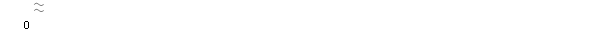 Графикон 1. Просјечна нето плата по мјесецимаМјесечна инфлација у децембру 2022. године -0,4%Годишња инфлација (XII 2022/XII 2021) 13,6%Цијене производа и услуга које се користе за личну потрошњу у Републици Српској, мјерене индексом потрошачких цијена, у децембру 2022. године у односу на претходни мјесец у просјеку су ниже за 0,4%, док су у односу на исти мјесец претходне године у просјеку више за 13,6%.Од 12 главних одјељака производа и услуга, више цијене на годишњем нивоу забиљежене су у једанаест, а ниже цијене у једном одјељку.Највећи годишњи раст цијена у децембру 2022. године, забиљежен је у одјељку Храна и безалкохолна пића 23,3%, због раста цијена у групи Млијеко и млијечни производи од 40,6%, потом у одјељку Превоз 17,4%, усљед виших цијена у групи Превоз путника у авио саобраћају од 40,5%, а затим и у групи Горива и мазива за путничка возила од 21,7%.Слиједи одјељак Намјештај и покућство са повећањем од 11,8% усљед виших цијена у групи Већи алати и опрема за домаћинство од 15,2%, потом одјељак Ресторани и хотели са повећањем од 11,5%, због виших цијена у групи Услуге у ресторанима и кафићима од 14,1%, затим одјељак Становање са повећањем од 10,9%, усљед раста цијена у групи Течна горива од 34,9%, потом одјељак Рекреација и култура са растом од 9,0%, због виших цијена у групи Производи за кућне љубимце од 30,6%, а затим одјељак Остали производи и услуге са повећањем од 8,9%, због виших цијена у групи Услуге фризерских салона од 15,0%. Више цијене забиљежене су и у одјељку Алкохолна пића и дуван 2,6%, усљед повећања цијена у групама Вино од 8,4% и Жестока алкохолна пића од 7,1%, затим у одјељку Комуникације 1,7%, због виших цијена у групи Поштанске услуге од 5,1%, потом у одјељку Здравство 1,6%, усљед повећања цијена у групи Стоматолошке услуге од 3,6% и у одјељку Образовање 0,1%, због виших цијена у групи Предшколско образовање од 0,8%.Ниже цијене на годишњем нивоу, у децембру 2022. године, забиљежене су у одјељку Одјећа и обућа 4,4%, усљед сезонских снижења конфекције и обуће током године.Графикон 2. Мјесечна и годишња инфлацијаКалендарски прилагођена индустријска производња (I-XII 2022/I-XII 2021) већа 2,1%Календарски прилагођена индустријска производња у Републици Српској у периоду јануар-децембар 2022. године у поређењу са истим периодом 2021. године већа je за 2,1%. У поменутом периоду у подручју Производњa и снабдијевањe електричном енергијом, гасом, паром и климатизацијa забиљежен је раст од 3,0%, у подручју Прерађивачкa индустријa раст од 2,6%, док је у подручју Вађењe руда и камена забиљежен пад од 0,3%.Десезонирана индустријска производња у Републици Српској у децембру 2022. године у поређењу са новембром 2022. године већа је за 0,4%. Календарски прилагођена индустријска производња у Републици Српској у децембру 2022. године, у поређењу са децембром 2021. године, мања је за 4,1%.Графикон 3. Индекси индустријске производње децембар 2018 – децембар 2022. (2015=100)Број запослених у индустрији (I-XII 2022/I-XII 2021) већи 0,7%Број запослених у индустрији у периоду јануар – децембар 2022. године, у односу на исти период прошле године већи је за 0,7%. Број запослених у индустрији у децембру 2022. године у односу у на просјек 2021. године већи је за 0,4%, а у односу на исти мјесец прошле године мањи за 0,1%. Обим робне размјене са Србијом у 2022. години 2,1 милијарду КМУ периоду јануар - децембар 2022. године остварен је извоз у вриједности од пет милијарди и 433 милиона КМ, што је за 22,7% више него у периоду јануар - децембар 2021. године, те увоз у вриједности од седам милијарди и 179 милиона КМ, што је за 28,6% више него у периоду јануар - децембар 2021. године, док је проценат покривености увоза извозом износио 75,7%.У децембру 2022. године остварен је извоз у вриједности од 434 милиона КМ, што је 8,4% више него у истом мјесецу 2021. године, те увоз у вриједности од 617 милиона КМ, што је за 17,8% више него у децембру претходне године. У погледу географске дистрибуције робне размјене Републикe Српскe са иностранством, у периоду јануар - децембар 2022. године, највише се, од укупно оствареног извоза, извозило у Србију и то у вриједности од 913 милиона КМ (16,8%) и у Хрватску 747 милиона КМ (13,8%). У истом периоду, највише се, од укупно оствареног увоза, увозило из Србије и то у вриједности од милијарду и 228 милионa КМ (17,1%) и из Италије, у вриједности од милијарду и 177 милиона КМ (16,4%).Посматрано по групама производа, у периоду јануар - децембар 2022. године, највеће учешће у извозу остварује електрична енергија са 455 милиона КМ, што износи 8,4% од укупног извоза, док највеће учешће у увозу остварују нафтна уља и уља добијена од битуменозних минерала (осим сирових), са укупном вриједношћу од 589 милиона КМ, што износи 8,2% од укупног увоза. Графикон 4. Извоз и увоз по мјесецима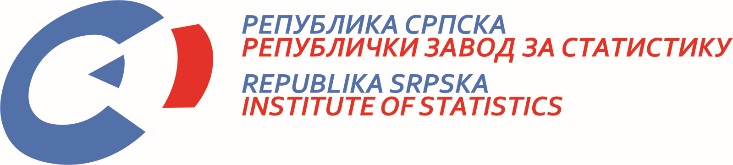            23. I 2023. Број  12/23 САОПШТЕЊЕ ЗА МЕДИЈЕ јануар 2023.МАТЕРИЈАЛ ПРИПРЕМИЛИ: Статистика радаБиљана Глушацbiljana.glusac@rzs.rs.ba Статистика цијена Жељка Драшковићzeljka.draskovic@rzs.rs.baСтатистика индустрије и рударства Андреа Ерак-Латиновићandrea.erak@rzs.rs.ba; Статистика спољне трговине мр Сања Стојчевић Увалићsanja.stojcevic@rzs.rs.baСаопштење припремио одјсек за протоколарне пословеДарко Милуновић, директор Завода, главни уредникОгњен Игњић, руководилац одсјека Република Српска, Бања Лука, Владике Платона ббИздаје Републички завод за статистикуСаопштење је објављено на Интернету, на адреси: www.rzs.rs.baтел. +387 51 332 700; E-mail: stat@rzs.rs.baПриликом коришћења података обавезно навести извор